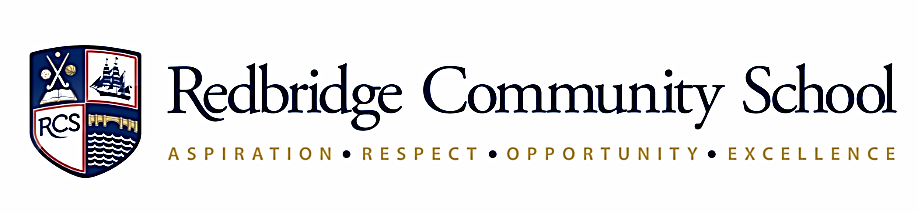 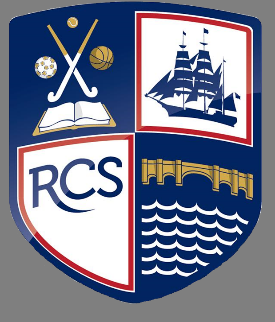 PUPIL PREMIUM STRATEGY STATEMENT 2017/18What is the pupil premium?The pupil premium is additional funding for publicly funded schools in England to raise the attainment of disadvantaged pupils of all abilities and to close the gaps between them and their peers. Attainment gaps Attainment gaps exist nationally between students from deprived backgrounds and their more affluent peers through all stages of education. The highest early achievers from deprived backgrounds are overtaken by lower achieving children from advantaged backgrounds by age seven. The gap widens further during secondary education and persists into higher education. The likelihood of a disadvantaged pupil achieving five or more GCSEs at A*-C including English and Mathematics is less than one third non-disadvantaged pupil. A student from a non-deprived background is more than twice as likely to go on to study at university as their deprived peer. Accountability It is for schools to decide how the pupil premium allocated to their school is spent. Schools will be held accountable for their use of the additional funding to support students from low-income families and the impact that this has on educational attainment. Ofsted and Pupil Premium Ofsted include a particular focus on the performance and progress of pupil premium students in their inspections. The performance of disadvantaged students in a school is particularly compared closely to the performance of non-disadvantaged students nationally. Redbridge Community School and the Pupil Premium With 56% of our students receiving the Pupil Premium funding, Redbridge Community School is committed to ensuring that any gaps between our disadvantaged students and non-disadvantaged students close rapidly.  The following statement gives details of how we are attempting to do this.Summary InformationSummary InformationSummary InformationSummary InformationSummary InformationSummary InformationSchoolRedbridge Community SchoolRedbridge Community SchoolRedbridge Community SchoolRedbridge Community SchoolRedbridge Community SchoolAcademic Year2017-2018Total PP Budget£508,000Date of most recent PP ReviewNov. 2016Total number of Students(September 2017)979Number of students eligible for PP(September 2017)536Date for next internal review of this strategyJuly 2018Current Attainment (July 2017)Current Attainment (July 2017)Current Attainment (July 2017)Students eligible for PPStudents not eligible for PP (national average)Progress 8 Score Average-0.250.11Attainment 8 Score Average37.8949.51Barriers to future attainment (for students eligible for PP including high ability)Barriers to future attainment (for students eligible for PP including high ability)In- School Barriers (issues to be addressed in school, such as poor literacy skills)In- School Barriers (issues to be addressed in school, such as poor literacy skills)A.Literacy – Many of our students have low levels of literacy. In September 2017, 87% of students PP students have a reading age below their chronological ageIn September, 63% of students who come in below age related expectations for literacy were PP studentsB.Attendance PP attendance remains lower than non-PP students in all year groups. PP (non PP) Attendance 2016/17Overall – 92.67% (96.28%)Year 7 - 96.07% (97.5%)Year 8 – 94.75% (97.37%)Year 9 – 90.40% (95.79%)Year 10 – 89.05% (89.05%)Year 11 – 92.03% (95.42%)C.Curriculum Entitlement – A need for an evolving and relevant curriculum that continues to respond to the needs of students to ensure progress, achievement and employability.2014/15 – 15 PP students entered for the Ebacc2015/16 – 21 PP students entered for the Ebacc2017/18 – 65 students entered for the EbaccDInternal/External Exclusion - Although internal and external exclusions continue to fall year on year, however, the concern is PP students have the highest exclusion numbers (boys in particular)External (issues which also require action outside school, such as low attendance rates) External (issues which also require action outside school, such as low attendance rates) E.Opportunity - Due to monetary constraints, many of our students have limited access to trips, materials, uniform etc.  This fund is designed for staff and parents to request support for students who would benefit.F.Cultural Literacy - Students need continued exposure to the wider community and an understanding about the world around them beyond Millbrook.  Many of our students come from many generations who have never left the Millbrook area.OutcomesOutcomesOutcomesDesired outcomes and how they will be measuredSuccess CriteriaA.Literacy – higher levels of literacy for PP students at both Key Stages.All students eligible for PP in all year groups make good progress by the end of the year. This will be evidenced using accelerated reader assessments and English written assessments. Intervention reports/data. B.Attendance – improving and sustained improvement in attendance for PP students.Overall attendance among students eligible for PP improves from 92.65% tobe at least in line with all students and close the gap towards the national average attendance. C.Curriculum Entitlement – offer a balanced and broad curriculum fit for all students, including Ebacc, vocational and alternative provisions where appropriate.A broad and balanced curriculum that results in an options process that is successful and meets the needs of all students.  A range of options are availableto students, including Ebacc, vocational and alternative routes to appropriatestudents.D.Internal/External Exclusion – reduced numbers of PP students being internallyand externally excluded.Continued reduction of PP students begin externally and internally excluded, in particular boys.  Improved relationships with student/home to ensure improvedbehaviour in lessons.E.Opportunity – all students are offered the same opportunities regardless of background and financial status.All students are given the same opportunities, regardless of financial status. Staff continue to apply for funding and speak to parents where appropriate.F.Cultural Literacy - all students have a good understanding of the wider community beyond Millbrook SMSC is embedded into the curriculum, tutor time, assemblies and the ethos ofthe school and its environment.Academic Year2017-20182017-20182017-20182017-20182017-2018The three headings below enable schools to demonstrate how they are using the Pupil Premium to improve classroom pedagogy, provide targeted support and support whole school strategies.The three headings below enable schools to demonstrate how they are using the Pupil Premium to improve classroom pedagogy, provide targeted support and support whole school strategies.The three headings below enable schools to demonstrate how they are using the Pupil Premium to improve classroom pedagogy, provide targeted support and support whole school strategies.The three headings below enable schools to demonstrate how they are using the Pupil Premium to improve classroom pedagogy, provide targeted support and support whole school strategies.The three headings below enable schools to demonstrate how they are using the Pupil Premium to improve classroom pedagogy, provide targeted support and support whole school strategies.The three headings below enable schools to demonstrate how they are using the Pupil Premium to improve classroom pedagogy, provide targeted support and support whole school strategies.Quality of teaching for allQuality of teaching for allQuality of teaching for allQuality of teaching for allQuality of teaching for allQuality of teaching for allDesired outcomeChosen action/approachWhat is the evidence and rationale for this choiceHow will you ensure it is implemented well?Staff leadWhen will you review implementation?Continue to ensure that literacy levels increase across all year groups and literacy is taught consistently across the curriculum.Continued development of the iWrite, iRead, iSpeak, iSpell approach as a whole school action.Use of reading ages to inform planning in all subject areas to ensure students can access the texts in front of them.Creating a ‘reading ethos’ within the school – use of library, tutor time, reading models etc.New staff/NQT training provided to ensure up to date information about literacy and SEN are shared.Continue to use Accelerated Reader with years 7 and 8 – timetabled lessons during English.  Use of rewards/challenge to encourage reading.Targeted enrichment offered to students who need further support – both after school and before school.Single sex teaching in English at KS4 – PP boys underperform in English.Dedicated NQT/new staff guided learning training as a tool to target PP underperformance.iWrite continues to be successful at GCSE with longer writing responses improving year on year – see top sheet.82% of our students have a reading age below their chronological age, so will struggle to access texts at GCSE level.To ensure students are reading for pleasure, we need to ensure the library is well stocked and reading is normalised. Literacy and SEN needs to remain high profile to all staff for it to be consistent across the school.Library use has increased dramatically in years 7 and 8 due to AR and offers teachers a chance to intervene with weaker readers using the diagnostics reports offered by the programme.Students can access experts in the subject and have a place where they can revise productively.A trial last year has shown boys achieve higher and make greater progress in single sex classes at Redbridge.Guided learning has a high profile in the school with excellent progress shown in lesson observations for the guided group in particular.School CPD will continue to raise profile and share expertise – SIG, INSET, Twilight, Department Reviews, lesson observations etc.Use of SIG to share expertise and offer guidance of how to use reading ages to plan lessons – lesson observations and RLPs will monitor this.Reading in tutor time and during breaks in lessons across the curriculum.  Staff model reading and library stock overhauled to ensure excellent choice for all students.EBE and SLU to plan informative and useful training sessions to these staff.Ensure AR is used to its full potential and ensure reports are used to diagnose which students are falling behind as well as students who are closing the gap.Students are targeted and enrichment sessions developed based on a needs analysis of students.Continued monitoring of progress of boys and girls in English at each data drop to ensure that the strategy is working.Continued training on Guided Learning and peer support to ensure it is planned and delivered well to support the underachieving/Shine PP students.EBEEBEEBEEBE/SLU EBE/MSHHODs/SMTRTA HJOSummer 2018 Summer 2018Summer 2018Summer 2018OngoingOngoingOngoingOngoingQuality of teaching for allQuality of teaching for allQuality of teaching for allQuality of teaching for allQuality of teaching for allQuality of teaching for allDesired outcomeChosen action/approachWhat is the evidence and rationale for this choiceHow will you ensure it is implemented well?Staff leadWhen will you review implementation?Year 2 of our Magic 3 Strategy to be embedded into all lessons.Assessment – Knowledge, Skills and UnderstandingLiteracy – to improve disadvantaged outcomesShine – challenge for the Shine and More Able studentsContinued push on the Knowledge and Skills model in our curriculum to assess our students to inform teaching.Continued development of the Shine opportunities for our Most Able students in lessons.SMT Quality Assurance – learning walks, work scrutiny, reports, mentoringIn-house development of data systems including the DART to identify underperforming PP students in all classes.Use of prior learning/assessment ensures students make progress as the teacher understands the strengths and weaknesses of their students in great detail and can plan accordingly.Our most able students underperform at GCSE level (P8 -0.55)and we recognise there is a need to ensure stretch and challenge in all lessons to ensure greater progress and also encourage independence.  To keep the Magic 3 high profile and ensure that it is led from the top down.To ensure that staff know who their underperforming students are and can plan lessons/enrichment accordingly.Staff CPD will continue to raise profile and offer support to all staff in SIG etc.  QA monitoring, Department Review, lesson observations, curriculum continuum - assessments mapped to GCSE etc.2 x Shine co-ordinators to raise profile and ensure Shine is used effectively across the curriculum.  SIG, Twilight and other CPD opportunities will help to ensure this.SMT quality assurance and moderation of departments to identify strengths and weaknesses and action accordinglyData coordinator ensures accuracy of data and shares with staff.SRAJCOSMTSSCOngoingOngoingHalf-termlyHalf-termlyTotal Budgeted CostTotal Budgeted CostTotal Budgeted CostTotal Budgeted CostTotal Budgeted Cost£34,000 ii. Targeted Supportii. Targeted Supportii. Targeted Supportii. Targeted Supportii. Targeted Supportii. Targeted SupportDesired outcomeChosen action/approachWhat is the evidence and rationale for this choiceHow will you ensure it is implemented well?Staff leadWhen will you review implementation?Ensure a relevant and evolving curriculum to meet the needs of all students and ensure curriculum opportunities are directly aligned to career opportunities.Relevant curriculum including the vocational pathways e.g. hair and constructionTraditional aspirant curriculum with an increased exposure to the EbaccSubsidise materials in food technologyRedbridge Leading PractitionersPP coordinator to liaise with outside agencies and offer new opportunitiesAdditional staffing to accommodate changes to curriculumOne-to-one mentoring/tuition to be offered to KS4 Shine students (URA*) and targeted students in Engllsh and Maths.Pupil voice – use ofpupil voice to ensure students feel valued and have the tools they need to make progress.Use of nurture groups in year 7 and 8 for our most vulnerable students to ensure good progress and attendance.SENCO to continue to offer class withdrawals for numeracy and literacy sessions to our SEN students.Close links between SEN department and core lessons.Read2 programme – primary and peer.Continue to offer half term and Saturday school revision sessions.Targeted English and Maths breakfast revision.Future Frontiers used to work with targeted students to raise aspirations and discuss career pathways.Careers education developed with links to employers at both key stages.One size fits all curriculum is not acceptable and must be adapted to each student’s needs.Ensure more students have access to this to improve life chances and post 16 destinations.Ensure no student misses out on learning due to financial issues.Sharing of staff expertise is vital to improve teaching and learning.To ensure students can see beyond Millbrook and what is available to them.Staffing is vital to be able to offer a broad and balanced curriculum and be fully staffed – which we are.Allows underperforming students the opportunity to work with an adult to ensure that they do make progress.Pupil voice shows that students value having the opportunity to have their say in their education and how this looks.Nurture groups have so far been effective in keeping our most vulnerable students in school and making progress due to the small class sizes, both academically and socially.SEN students continue to make excellent progress at GCSE and feel supported throughout their time at Redbridge due to the thorough interventions of the SENCO and team.  Effective lessons ensure all students’ work is differentiated appropriately and for the needs of all students.Many of our students need support for reading whilst reading for pleasure.  Read2 gives them a peer mentor or year 5 student to work with to develop both students’ reading skills further.Attendance at these schools is high, showing a need for it by students to ensure revision is effective.To offer resources, expertise and time to students who need it to revise – ensure time is used well.To improve employability and make students more aware of their futures and the barriers they may face and how they can overcome them.Need for support with post-school destinations and what is available to them.  This should lead to a reduction in our  NEET figures.SMT monitoring and adapting where appropriate.SMT monitoring and adapting where appropriate.SMT monitoring – line management.Use of RLPs during all CPD sessions.Student surveys, post 16 destination data, end of year evaluation.Department reviews, SMT QA, line management, outcomes.Use of data and prior assessment to inform which students need the extra support.Ensure pupil voice is regularly sought and actioned.PLs monitor the progress of the students – both from an academic and pastoral perspective.SENCO monitors progress of all SEN students at each data drop and intervenes/changes interventions where appropriate.Regular TA/Teacher meetings to discuss students and their needs.  Department SEN links to meet and feedback to their own departments.Librarian and PP Co-ordinator to monitor impact and ensure quality reading sessions.HODs to target key students using data and needs analysis to plan sessions.HODs to target PP students who need support.PL to evaluate programme and make changes when needed.Careers lead to organise and support targeted students with information/support for options.SMTSMTSMTHJOEBESMTSRA/HODsSELPLsSLUSLU/HODsEBE/MSH/MPESEL/HODsHODsJCOAHO/DFLOngoingOngoingOngoingOngoingSummer 2018 Summer 2018OngoingOngoingOngoingOngoingOngoingOngoingOngoingOngoingSpring Term Total Budgeted CostTotal Budgeted CostTotal Budgeted CostTotal Budgeted CostTotal Budgeted Cost£320,000ii. Targeted Supportii. Targeted Supportii. Targeted Supportii. Targeted Supportii. Targeted Supportii. Targeted SupportDesired outcomeChosen action/approachWhat is the evidence and rationale for this choiceHow will you ensure it is implemented well?Staff leadWhen will you review implementation?To improve attendance of our PP students – especially those who are PA or at risk of internal/external exclusion.Educational Welfare Officer – additional 2 days buy-in.Attendance bus.Use of APLs to drive attendance – weekly meetings for PA students. Use of SOL tracking, truancy call, parent mail to invite to after school sessions.PA tutor groups.Rewards – Winter Wonderland, Party in the Park, Falconry display, Celebration assemblies, R-Fest, Hot 100, Doughnut meetings, VIP Hub etc.EduK8/internal exclusion – removing behavioural barriers that prevent learning in mainstream and offers an alternative curriculum.Internal exclusion on site for more consistent pastoral care when needed.SMT mentoring of the students who are repeatedly being sanctionedBreakfast Club/Homework Club – open to all included targeted PP studentsAttendance has improved over time with the support of the EWO.To collect and drive students to school to ensure attendance for key PP students.Ensuring attendance remains high profile has helped to increase attendance over the last few years of PP students.PA tutor groups allow students to return to school with a nurturing tutor who has an excellent understanding of their needs on a pastoral level.This allows students to take control over their attendance and give them a challenge to work towards and see that their hard work is rewarded and noticed.  Regular resets of attendance allows all students to have the opportunity to attend a reward session.Our external exclusion figures have decreased since the introduction of the EduK8 centre which offers an alternative to mainstream education for those at risk of permanent exclusion and our most vulnerable students.Internal/external exclusion rates have reduced over time with consistent use of these sanctions. The number of ‘repeat offenders’ have also reduced since last year.Ensure students are listened to and understood to ensure that we can support them academically and pastorally.Attendance at breakfast club in particular is high and sees a core group of vulnerable PP students attend every day for breakfast and revision.Assistant Head working with EWO to ensure support is effective.AHT to plan and organise weekly.Regular APL meetings to discuss strategies and impact of work done and share good practice.Regular tutor meetings to ensure appropriate information is shared and monitoring continues at all levels.Pupil voice considered to improve attendance and then impact of the rewards measured.Line management with the Headteacher and Department Review.SMT manager to monitor and ensure it is used effectively.IEPs and Boxalls are used to target and support key PP students.Continue to develop to the needs of the students who attend.SELSELSELSELSEL LSTAHOAHO EBE/JCOOngoingOngoingDailyOngoingOngoingOngoingOngoingOngoingOngoingTotal Budget CostTotal Budget CostTotal Budget CostTotal Budget CostTotal Budget Cost£216,000iii. Other approachesiii. Other approachesiii. Other approachesiii. Other approachesiii. Other approachesiii. Other approachesDesired outcomeChosen action/approachWhat is the evidence and rationale for this choiceHow will you ensure it is implemented well?Staff leadWhen will you review implementation?Opportunities Fund – applications for revision materials, trips.Ensure students continue to develop good cultural literacy through assemblies and tutor time and ensure SMSC has been given dedicated time to show its priority.Dedicated fund that all teachers/parents can apply for.Embed SMSC across the curriculum and in the Redbridge ethos.To date, we have paid for uniform, trips, revision materials etc. for those in need.To ensure effective implementation, SMSC must remain high profile and not be a tokenistic gesture if we want the impact to be high.Headteacher monitors and makes payments.SMSC co-ordinator to ensure a consistent approach and to maintain a high profile.JASAHOOngoingOngoingTotal Budget CostTotal Budget CostTotal Budget CostTotal Budget CostTotal Budget Cost£10,000Final Total Expenditure *The school continues to contribute £75,600 in support of the Pupil Premium based on the fact the majority of students are entitled to the Pupil Premium Grant.Final Total Expenditure *The school continues to contribute £75,600 in support of the Pupil Premium based on the fact the majority of students are entitled to the Pupil Premium Grant.Final Total Expenditure *The school continues to contribute £75,600 in support of the Pupil Premium based on the fact the majority of students are entitled to the Pupil Premium Grant.Final Total Expenditure *The school continues to contribute £75,600 in support of the Pupil Premium based on the fact the majority of students are entitled to the Pupil Premium Grant.Final Total Expenditure *The school continues to contribute £75,600 in support of the Pupil Premium based on the fact the majority of students are entitled to the Pupil Premium Grant.£580,000 (PP funding £504,400)